Vybíjená 2023okresní finále 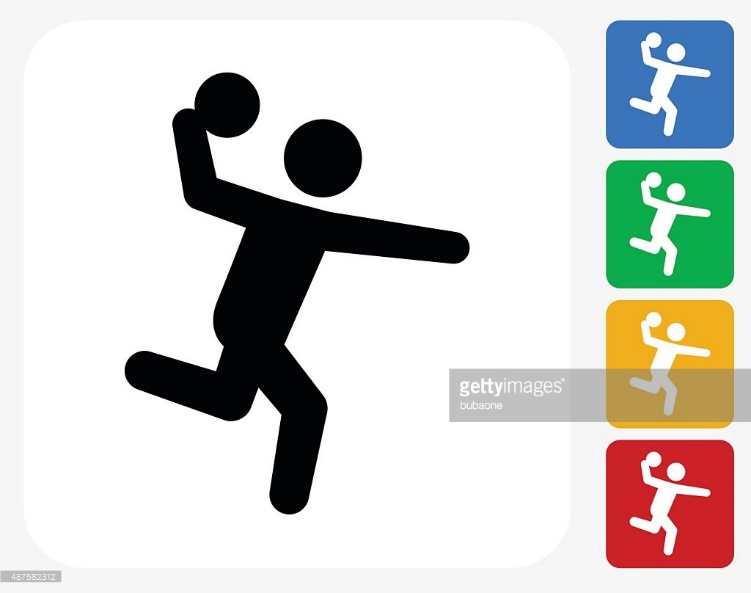 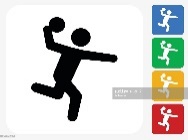 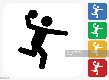 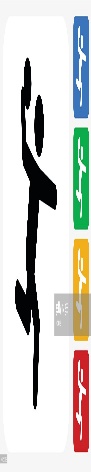 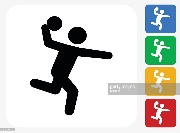 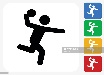 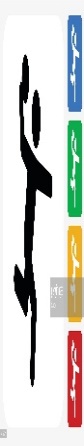 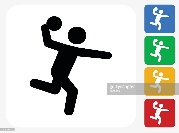 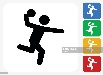 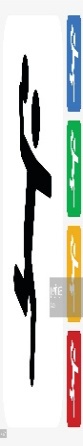 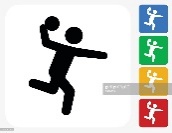 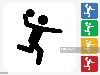 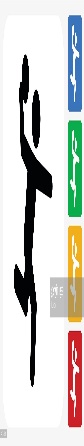 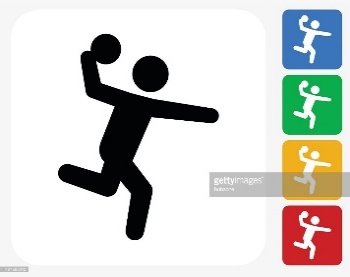 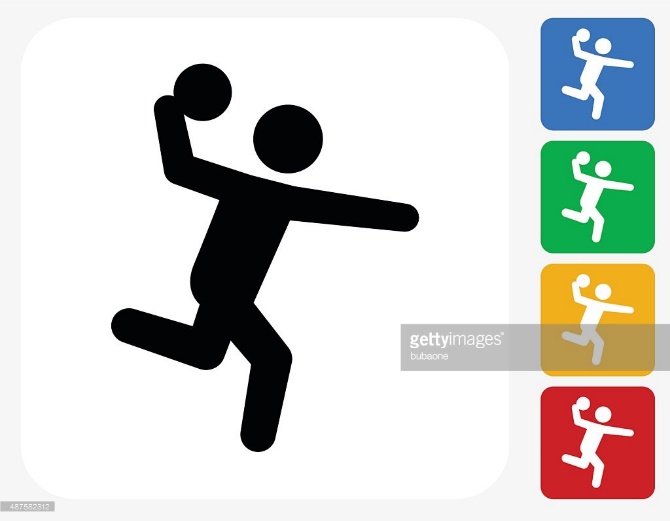 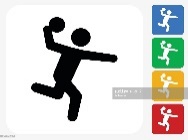 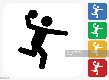 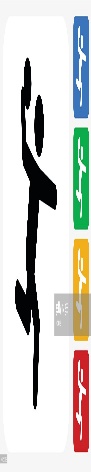 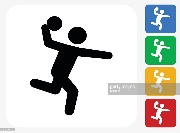 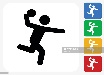 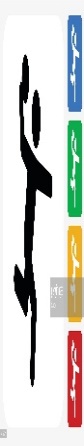 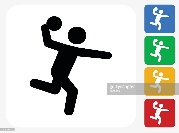 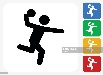 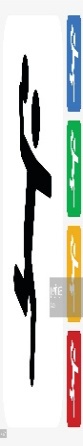 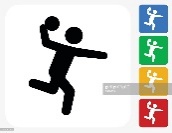 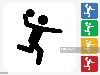 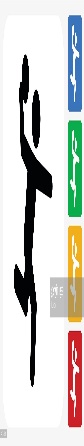 Středočeský kraj, ZŠ Benešov, Jiráskova 888, Město Benešov,Dům dětí a mládeže Benešov a OR AŠSK Benešovpořádajíokresní finále ve vybíjené 16. 3. 2023 - kategorie otevřená 9:00 – 15:00 hodin Sportovní hala ZŠ Benešov, Jiráskova 888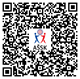 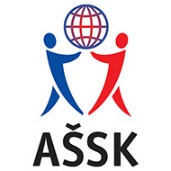 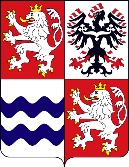 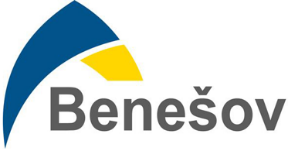 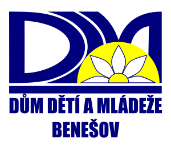 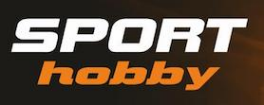 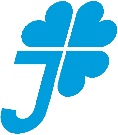 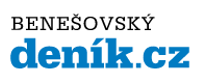 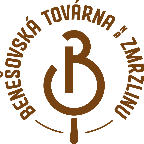 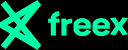 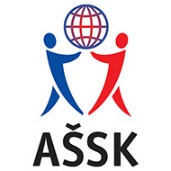 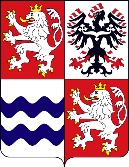 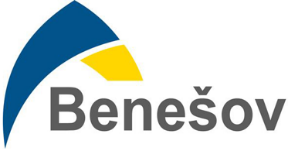 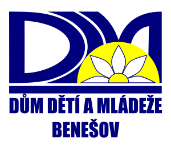 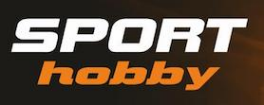 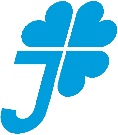 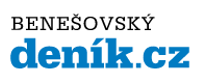 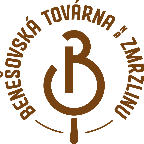 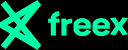 